Publication Request Form
Office for Aging Services
You may fax this form to: (804) 662-9354 
Email this form to: Cecily.slasor@dars.virginia.gov
Or mail to:  DARS – Office for Aging Services
1610 Forest Avenue, Suite 100, Henrico VA  23229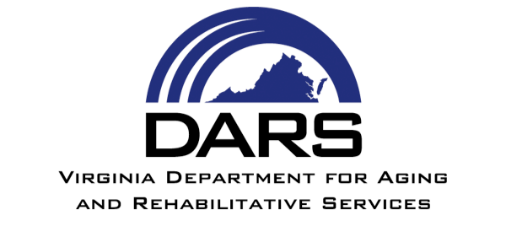 NameAddressCity, State, Zip CodePhone # w/ Area CodeEmail AddressAdvance Medical Directive Form (Living Will)Alzheimer’s Disease & Dementia Fact SheetsArea Agencies on Aging listingCOVID 19 Updates-Virginia’s Response & Promising PracticesDriving – Driver’s with DementiaGrandDriver Program InformationIdentity Theft Independent Living TipsMedicaid InformationMedicare HandbookNo Wrong Door Program Rack CardRetirement InformationSuicide & Virginia’s Elderly InformationVICAP/VA Insurance Counseling & Assistance Program